國立曾文家商111學年度第2學期成果摘要表		活動照片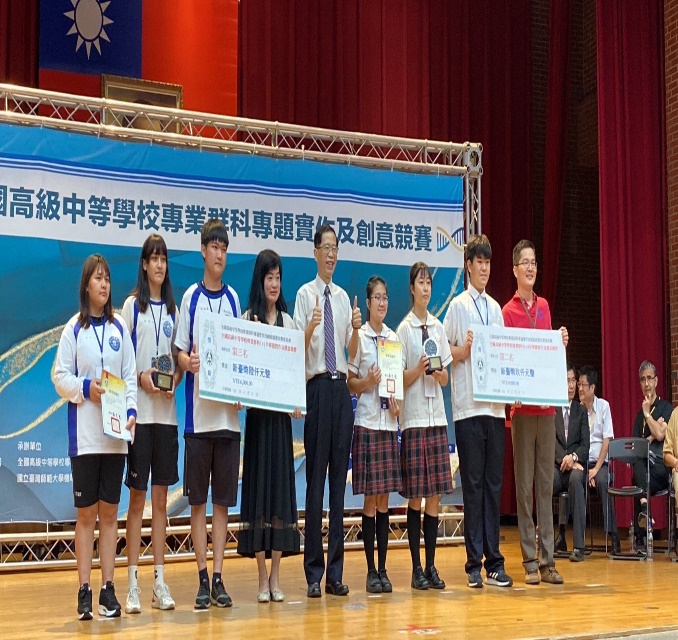 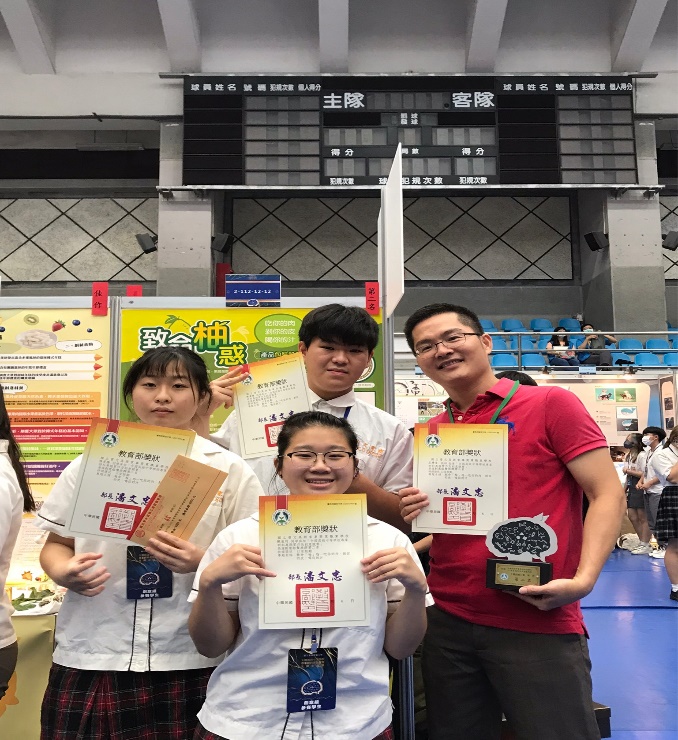 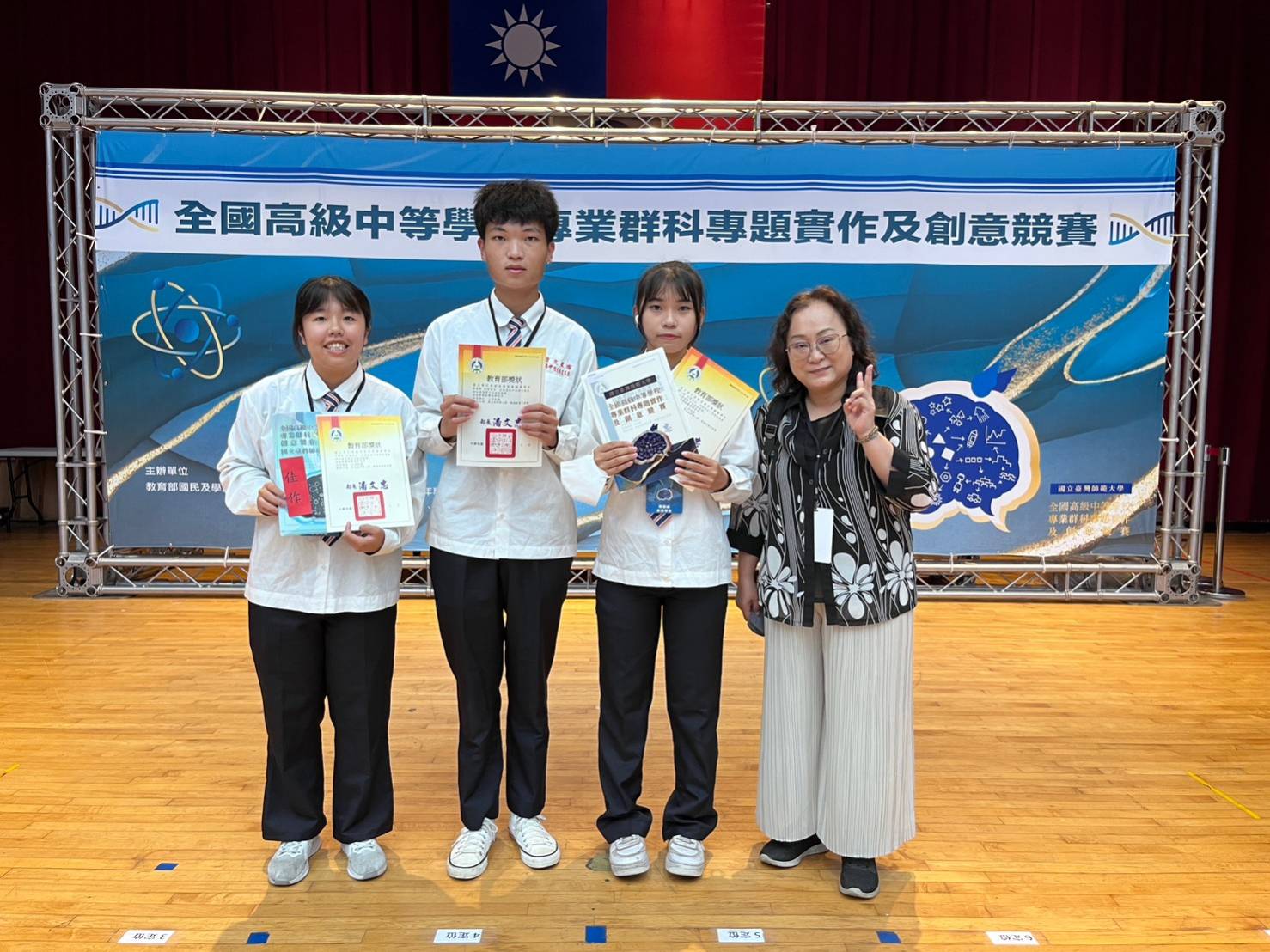 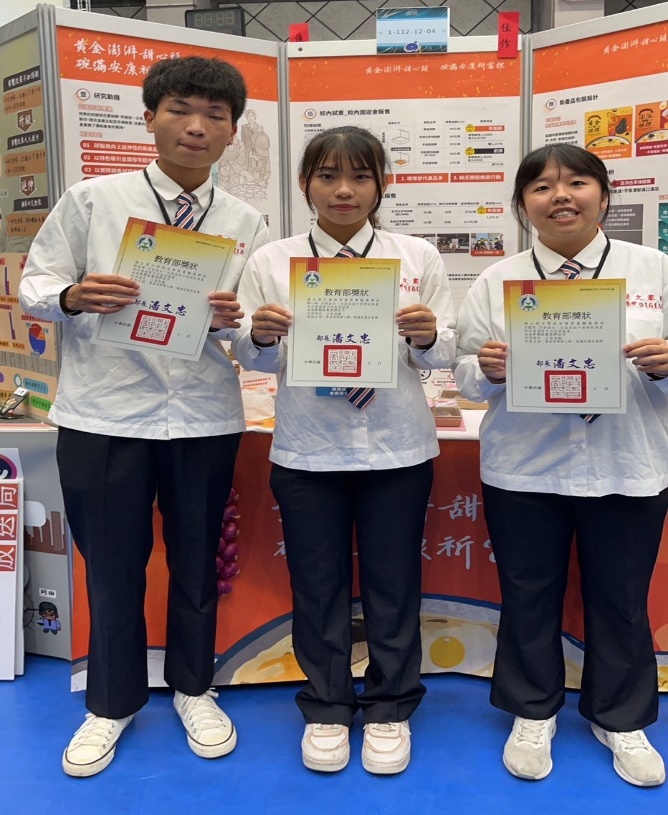 活動類別 111-B3加強學生多元展能 111-B3加強學生多元展能 111-B3加強學生多元展能 111-B3加強學生多元展能 111-B3加強學生多元展能 111-B3加強學生多元展能 111-B3加強學生多元展能 111-B3加強學生多元展能活動名稱111學年度111學年度111學年度111學年度111學年度111學年度111學年度111學年度活動期間112年05月 05日及  112 年 05 月07 日112年05月 05日及  112 年 05 月07 日112年05月 05日及  112 年 05 月07 日112年05月 05日及  112 年 05 月07 日112年05月 05日及  112 年 05 月07 日112年05月 05日及  112 年 05 月07 日112年05月 05日及  112 年 05 月07 日112年05月 05日及  112 年 05 月07 日主辦單位 教育部國教署 教育部國教署 教育部國教署協辦單位協辦單位員林家商/三重商工/本校各科員林家商/三重商工/本校各科員林家商/三重商工/本校各科參與人數(單位：人)校內教師校內教師校外教師校內學生校內學生校外學生校外學生社區民眾參與人數(單位：人)    2人    2人   6人   6人總經費新臺幣  23,511 元 (-優質化經費)新臺幣  23,511 元 (-優質化經費)新臺幣  23,511 元 (-優質化經費)新臺幣  23,511 元 (-優質化經費)新臺幣  23,511 元 (-優質化經費)新臺幣  23,511 元 (-優質化經費)新臺幣  23,511 元 (-優質化經費)新臺幣  23,511 元 (-優質化經費)活動目的針對代表學校參加全國專題競賽之學生，實施專業技能輔導，協助選手獲取競賽獎項。針對代表學校參加全國專題競賽之學生，實施專業技能輔導，協助選手獲取競賽獎項。針對代表學校參加全國專題競賽之學生，實施專業技能輔導，協助選手獲取競賽獎項。針對代表學校參加全國專題競賽之學生，實施專業技能輔導，協助選手獲取競賽獎項。針對代表學校參加全國專題競賽之學生，實施專業技能輔導，協助選手獲取競賽獎項。針對代表學校參加全國專題競賽之學生，實施專業技能輔導，協助選手獲取競賽獎項。針對代表學校參加全國專題競賽之學生，實施專業技能輔導，協助選手獲取競賽獎項。針對代表學校參加全國專題競賽之學生，實施專業技能輔導，協助選手獲取競賽獎項。辦理方式1.鼓勵學生參加全國專題競賽選手選拔，並辦理全國專題競賽選手校內選拔。2.利用課餘時間輔導學生全國專題競賽技能，以增加獲獎比率。3.指導學生參加全國中等學校全國專題競賽，獲獎學生依規定予以獎勵。1.鼓勵學生參加全國專題競賽選手選拔，並辦理全國專題競賽選手校內選拔。2.利用課餘時間輔導學生全國專題競賽技能，以增加獲獎比率。3.指導學生參加全國中等學校全國專題競賽，獲獎學生依規定予以獎勵。1.鼓勵學生參加全國專題競賽選手選拔，並辦理全國專題競賽選手校內選拔。2.利用課餘時間輔導學生全國專題競賽技能，以增加獲獎比率。3.指導學生參加全國中等學校全國專題競賽，獲獎學生依規定予以獎勵。1.鼓勵學生參加全國專題競賽選手選拔，並辦理全國專題競賽選手校內選拔。2.利用課餘時間輔導學生全國專題競賽技能，以增加獲獎比率。3.指導學生參加全國中等學校全國專題競賽，獲獎學生依規定予以獎勵。1.鼓勵學生參加全國專題競賽選手選拔，並辦理全國專題競賽選手校內選拔。2.利用課餘時間輔導學生全國專題競賽技能，以增加獲獎比率。3.指導學生參加全國中等學校全國專題競賽，獲獎學生依規定予以獎勵。1.鼓勵學生參加全國專題競賽選手選拔，並辦理全國專題競賽選手校內選拔。2.利用課餘時間輔導學生全國專題競賽技能，以增加獲獎比率。3.指導學生參加全國中等學校全國專題競賽，獲獎學生依規定予以獎勵。1.鼓勵學生參加全國專題競賽選手選拔，並辦理全國專題競賽選手校內選拔。2.利用課餘時間輔導學生全國專題競賽技能，以增加獲獎比率。3.指導學生參加全國中等學校全國專題競賽，獲獎學生依規定予以獎勵。1.鼓勵學生參加全國專題競賽選手選拔，並辦理全國專題競賽選手校內選拔。2.利用課餘時間輔導學生全國專題競賽技能，以增加獲獎比率。3.指導學生參加全國中等學校全國專題競賽，獲獎學生依規定予以獎勵。成果摘要111學年度全國專題競賽餐二乙榮獲全國第三名,餐三甲榮獲佳作111學年度全國專題競賽餐二乙榮獲全國第三名,餐三甲榮獲佳作111學年度全國專題競賽餐二乙榮獲全國第三名,餐三甲榮獲佳作111學年度全國專題競賽餐二乙榮獲全國第三名,餐三甲榮獲佳作111學年度全國專題競賽餐二乙榮獲全國第三名,餐三甲榮獲佳作111學年度全國專題競賽餐二乙榮獲全國第三名,餐三甲榮獲佳作111學年度全國專題競賽餐二乙榮獲全國第三名,餐三甲榮獲佳作111學年度全國專題競賽餐二乙榮獲全國第三名,餐三甲榮獲佳作承辦人單位 實習組 實習組 實習組職稱職稱實習組長實習組長承辦人姓名 陳姸如 陳姸如 陳姸如電話電話 06-5722079#602 06-5722079#602